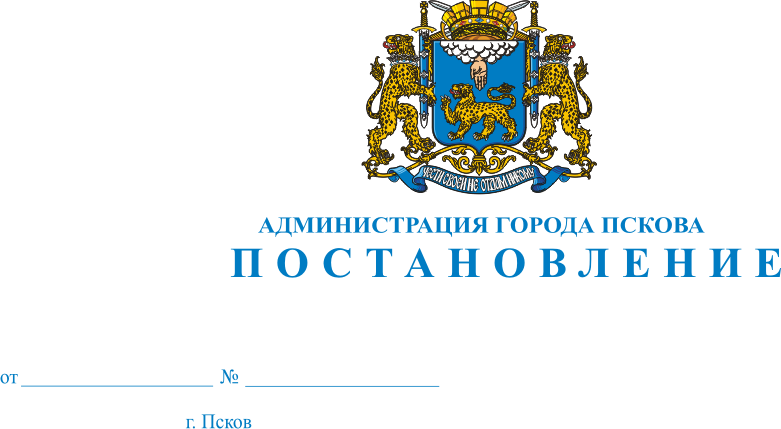 Об установлении публичного сервитута для размещения объекта электросетевого хозяйства «ВЛИ-0,4 кВ № 3 от ТП № 285 наружное освещение» в границах кадастровых кварталов 60:27:0140302, 60:27:0140305, 60:27:0140304, 60:27:0140303, 60:27:0140301, 60:27:0140109, 60:27:0140108, 60:27:0140107 и земельных участков с кадастровыми номерами 60:27:0140108:149, 60:27:0140108:15, 60:27:0140109:19, 60:27:0140301:16, 60:27:0140301:20, 60:27:0140302:12, 60:27:0140302:14, 60:27:0140302:27, 60:27:0140302:4, 60:27:0140304:11, 60:27:0140305:2, 60:27:0140304:9, 60:27:0140107:244, 60:27:0140107:261, 60:27:0140108:35,  60:27:0140109:2, 60:27:0140301:17, 60:27:0140301:21, 60:27:0140302:13, 60:27:0140302:15, 60:27:0140302:22, 60:27:0140302:6, 60:27:0140305:1, 60:27:0140107:245, 60:27:0140108:150, 60:27:0140108:38, 60:27:0140302:7, 60:27:0140303:1, 60:27:0140304:19, 60:27:0140304:20, 60:27:0140305:3, 60:27:0140107:263, 60:27:0140107:301, 60:27:0140109:46, 60:27:0140301:5, 60:27:0140305:6, 60:27:0140302:183, 60:27:0140107:63, 60:27:0140107:7, 60:27:0140109:49В соответствии со статьей 23, пунктом 1 статьи 39.37, подпунктом 4 статьи 39.38, статьей 39.39, пунктом 1 статьи 39.40, статьями 39.41, 39.42, 39.43, пунктом 1 статьи 39.45 Земельного кодекса Российской Федерации, пунктом 3, 4 статьи 3.6 Федерального закона от 25.10.2001 № 137-ФЗ               «О введении в действие Земельного кодекса Российской Федерации», Федеральным законом от 06.10.2003 № 131-ФЗ «Об общих принципах организации местного самоуправления в Российской Федерации», приказом Министерства экономического развития Российской Федерации № 542                от 10.10.2018 «Об утверждении требований к форме ходатайства                             об установлении публичного сервитута, содержанию обоснования необходимости установления публичного сервитута», Положением                         о распределении полномочий органов местного самоуправления муниципального образования «Город Псков», утвержденным решением Псковской городской Думы от 16.12.2016 № 2161, на основании ходатайства от 16.11.2021 Публичного акционерного общества «Россети Северо-Запад» (ИНН 7802312751, ОГРН 1047855175785) и схемы расположения границ публичного сервитута на кадастровом плане территории, руководствуясь подпунктом 6.1. пункта 6 статьи 32, подпунктом 5 пункта 1 статьи 34 Устава муниципального образования «Город Псков»,  Администрация города ПсковаПОСТАНОВЛЯЕТ:1. Установить в пользу Публичного акционерного общества «Россети Северо-Запад» (ИНН 7802312751, ОГРН 1047855175785) публичный сервитут площадью 7457 кв.м. в отношении земельных участков в границах кадастровых кварталов 60:27:0140302, 60:27:0140305, 60:27:0140304, 60:27:0140303, 60:27:0140301, 60:27:0140109, 60:27:0140108, 60:27:0140107     и земельных участков с кадастровыми номерами 60:27:0140108:149                             с местоположением: г. Псков, ул. Николая Васильева, д. 76/1, 60:27:0140108:15 с местоположением: г. Псков, пер. Псковстроя 3-й, дом 5, 60:27:0140109:19              с местоположением: г. Псков, ул. Николая Васильева, дом 68, 60:27:0140301:16 с местоположением: г Псков, пер. Псковстроя 2-й, д. 8, 60:27:0140301:20 с местоположением:  г. Псков, ул. Николая Васильева, дом 64/2, 60:27:0140302:12 с местоположением: г. Псков, ул. Красногвардейская, дом 10, 60:27:0140302:14 с местоположением: г. Псков, ул. Красногвардейская, д. 6, 60:27:0140302:27 с местоположением: г. Псков, ул. Николая Васильева,              д. 48/2, 60:27:0140302:4 с местоположением: г. Псков, ул. Красногвардейская, д. 14, 60:27:0140304:11 с местоположением: г. Псков, ул. Партизанская, д. 7, 60:27:0140305:2 с местоположением: г. Псков, ул. Николая Васильева, дом 52, 60:27:0140304:9  с местоположением: г. Псков, ул. Николая Васильева, д. 58, 60:27:0140107:244 с местоположением: г. Псков, 5-й переулок Псковстроя, дом 4, 60:27:0140107:261 с местоположением: г. Псков, ул. Николая Васильева, д. 80/1, 60:27:0140108:35 с местоположением: г. Псков, пер. 3-й Псковстроя, д. 7, 60:27:0140109:2 с местоположением: г. Псков, ул. Николая Васильева, дом 68, 60:27:0140301:17 с местоположением:  г. Псков, пер. Псковстроя 2-й, дом 8, 60:27:0140301:21 с местоположением:  г. Псков, ул. Николая Васильева, дом 64/2, 60:27:0140302:13   с местоположением: г. Псков, ул. Красногвардейская, дом 8, 60:27:0140302:15 с местоположением: г. Псков,                                             пер. Красногвардейский, дом 11/2, 60:27:0140302:22 с местоположением:                г. Псков, ул. Николая Васильева, д. 46, 60:27:0140302:6 с местоположением:            г. Псков, наб. Любятовская, д. 16, 60:27:0140305:1 с местоположением:                   г. Псков, ул. Николая Васильева, д. 50, 60:27:0140107:245 с местоположением:                          г. Псков, пер. 5-й Псковстроя, д. 4, 60:27:0140108:150 с местоположением:               г. Псков, ул. Николая Васильева, д. 78/2, 60:27:0140108:38                                             с местоположением: г. Псков, пер. 4 - й Псковстроя, д. 10, 60:27:0140302:7                   с местоположением: г. Псков, наб. Любятовская, д. 15, 60:27:0140303:1                            с местоположением: г. Псков, пер. Красногвардейский, дом 9/1, 60:27:0140304:19 с местоположением: г. Псков, 1-й пер. Псковстроя, дом 2, 60:27:0140304:20 с местоположением: г. Псков, ул. Партизанская, д. 9, 60:27:0140305:3 с местоположением: г. Псков, ул. Николая Васильева, дом 54, 60:27:0140107:263 с местоположением: г. Псков, ул. Николая Васильева,                   д. 80/1, 60:27:0140107:301 с местоположением: г. Псков, 5-й пер. Псковстроя, д. 6, 60:27:0140109:46 с местоположением: г. Псков, ул. Николая Васильева,            д. 72, 60:27:0140301:5 с местоположением: г. Псков, пер. Псковстроя 2-й, дом 4, 60:27:0140305:6 с местоположением: г. Псков, пер. Красногвардейский,             д. 3, 60:27:0140302:183 с местоположением: г. Псков, наб. Любятовская,                 д. 13, 60:27:0140107:63 с местоположением: г. Псков, 5-ый переулок Псковстроя, дом 8, 60:27:0140107:7 с местоположением: г. Псков,                          ул. Николая Васильева, д. 80/1, 60:27:0140109:49 с местоположением:                         г. Псков, ул. Николая Васильева, д. 66/1 и утвердить границу публичного сервитута согласно приложению к настоящему постановлению.2. Цель установления публичного сервитута: размещение в целях эксплуатации объекта электросетевого хозяйства «ВЛИ-0,4 кВ № 3 от ТП            № 285 наружное освещение» и его неотъемлемых технологических частей, необходимых для организации электроснабжения населения.  3. Срок публичного сервитута: 49 (сорок девять) лет.4. Срок, в течение которого в соответствии с расчетом заявителя использование земельных участков (их частей) и (или) расположенных на них объектах недвижимости в соответствии с их разрешенным использованием будет в соответствии с подпунктом 4 пункта 1 статьи 39.41 Земельного кодекса Российской Федерации невозможно или существенно затруднено                  (при возникновении таких обстоятельств) – от 3 до 60 дней.5. Порядок установления зон с особыми условиями использования территорий и содержание ограничений прав на земельные участки                                 в границах таких зон установлен постановлением Правительства Российской Федерации от 24.02.2009 № 160 «О порядке установления охранных зон объектов электросетевого хозяйства и особых условий использования земельных участков, расположенных в границах таких зон».6. Плата за публичный сервитут не устанавливается.7. График проведения работ при осуществлении деятельности,                  для обеспечения которой устанавливается публичный сервитут:                               при отсутствии аварийных ситуаций, капитальный ремонт объекта электросетевого хозяйства производится с предварительным уведомлением собственников (землепользователей, землевладельцев, арендаторов) земельных участков  1 раз в 10 лет (продолжительность не превышает три месяца для земельных участков, предназначенных для жилищного строительства (в том числе индивидуального жилищного строительства), ведения личного подсобного хозяйства, садоводства, огородничества;             не превышает один год - в отношении иных земельных участков).8. Публичное акционерное общество «Россети Северо-Запад» обязано привести земельный участок в состояние, пригодное для его использования       в соответствии с разрешенным использованием, в срок не позднее чем три месяца после завершения эксплуатации объекта электросетевого хозяйства, указанного в пункте 2 настоящего постановления.9. Комитету по управлению муниципальным имуществом города Пскова (Кузнецовой Е.В.) в течение пяти рабочих дней со дня принятия настоящего постановления направить копию настоящего постановления                                с приложением утвержденной схемы расположения границ публичного сервитута:9.1 Рыбаковой Веронике Эдуардовне, Рыбакову Дмитрию Эдуардовичу, Федоровой Наталье Геннадьевне, Рыбаковой Анне Викторовне, Моисееву Дмитрию Анатольевичу, Донскому Василию Васильевичу, Донскому Степану Васильевичу, Вавилонской Фаине Викторовне, Куликовой Валентине Викторовне, Куликову Леониду Викторовичу, Куликовой Любови Ивановне, Белинскому Игорю Васильевичу, Белинскому Вячеславу Васильевичу, Забатуриной Тамаре Ивановне, Назарову Андрею Николаевичу, Захарову Леониду Семеновичу, Пикаловой Галине Александровне, Борисову Владимиру Тимофеевичу, Сварпстыньш Яне Вячеславовне, Владимировой Елене Владимировне, Елисееву Алексею Николаевичу, Егорову Константину Владимировичу, Петрову Николаю Алексеевичу, Дядюре Адриане, Дядюре Роману Геннадиевичу, Агеевой Ирине Алиевне, Красильникову Кириллу Вадимовичу, Федюковой Антонине Михайловне, Красильникову Даниилу Вадимовичу, Красильниковой Наталье Владимировне, Назарову Сергею Владимировичу, Сидунову Александру Владимировичу, Лейбе Светлане Сергеевне, Царуш Сергею Григорьевичу, Михайловой Надежде Ивановне, Михайлову Сергею Михайловичу, Шпенглер Валентине Афанасьевне, Соболевой Ирине Алексеевне, Архиповой Ольги Владимировне, Архиповой Александре Сергеевне, Архипову Сергею Александровичу, Черкасовой Любови Павловне, Шпигуновой Вере Васильевне, Аведисьяну Артему Юрьевичу, Аведисьяну Игорю Юрьевичу, Смоляковой Любови Петровне, Мининой Наталье Константиновне, Осиповой Лилии Николаевне, Шариковой Татьяне Славовне, Калининой Наталье Славовне, Сафаргалиеву Руслану Мавзировичу, Тарасовой Татьяне Анатольевне, Тарасову Александру Николаевичу, Григоряну Сергею Александровичу, Межрегиональному территориальному  управлению федерального агентства по управлению государственным имуществом в Псковской и Новгородской областях, являющимся правообладателями земельных участков, в отношении которых принято решение об установлении публичного сервитута.9.2 путем размещения в общедоступном месте многоквартирного дома                  с местоположением: г. Псков, 1-й пер. Псковстроя, дом                                               2,   многоквартирного жилого дома с местоположением: г. Псков, ул. Николая Васильева, д. 72 (подъезды многоквартирного жилого дома и (или) в пределах земельного участка на котором расположен многоквартирный дом);9.3 в Управление Федеральной службы государственной регистрации, кадастра и картографии по Псковской области;9.4 Публичному акционерному обществу «Россети Северо-Запад» (ИНН 7802312751, ОГРН 1047855175785).10. Опубликовать настоящее постановление в газете «Псковские Новости»  и разместить на официальном портале Администрации города Пскова в сети «Интернет».11. Публичный сервитут считается установленным со дня внесения сведений о нем в Единый государственный реестр недвижимости.	12. Контроль за исполнением настоящего постановления возложить             на заместителя Главы Администрации города Пскова Волкова П.В.Глава Администрации города Пскова                                                                                         Б.А. ЕлкинПриложениек Постановлению Администрации города Пскова  от 28.04.2022  № 721СХЕМА ГРАНИЦ РАЗМЕЩЕНИЯ ПУБЛИЧНОГО СЕРВИТУТАОбъект: ВЛИ-0,4 кВ №3 от ТП №285 наружное освещение				                               Местоположение: Псковская область, г. Псков, Николая Васильева ул. Кадастровые кварталы: 60:27:0140302, 60:27:0140305, 60:27:0140304, 60:27:0140303, 60:27:0140301, 60:27:0140109, 60:27:0140108, 60:27:0140107Кадастровые номера земельных участков: 60:27:0140108:149, 60:27:0140108:15, 60:27:0140109:19, 60:27:0140301:16, 60:27:0140301:20, 60:27:0140302:12, 60:27:0140302:14, 60:27:0140302:27, 60:27:0140302:4, 60:27:0140304:11, 60:27:0140305:2, 60:27:0140304:9, 60:27:0140107:244, 60:27:0140107:261, 0:27:0140108:35, 60:27:0140109:2, 60:27:0140301:17, 60:27:0140301:21, 60:27:0140302:13, 60:27:0140302:15, 60:27:0140302:22, 60:27:0140302:6, 60:27:0140305:1, 60:27:0140107:245, 60:27:0140108:150, 60:27:0140108:38, 60:27:0140302:7, 60:27:0140303:1, 60:27:0140304:19, 60:27:0140304:20, 60:27:0140305:3, 60:27:0140107:263, 60:27:0140107:301, 60:27:0140109:46, 60:27:0140301:5, 60:27:0140305:6, 60:27:0140302:183, 60:27:0140107:63, 60:27:0140107:7, 60:27:0140109:49Система координат: МСК-60 (Зона 1)                                            Площадь сервитута: 7457 кв.м.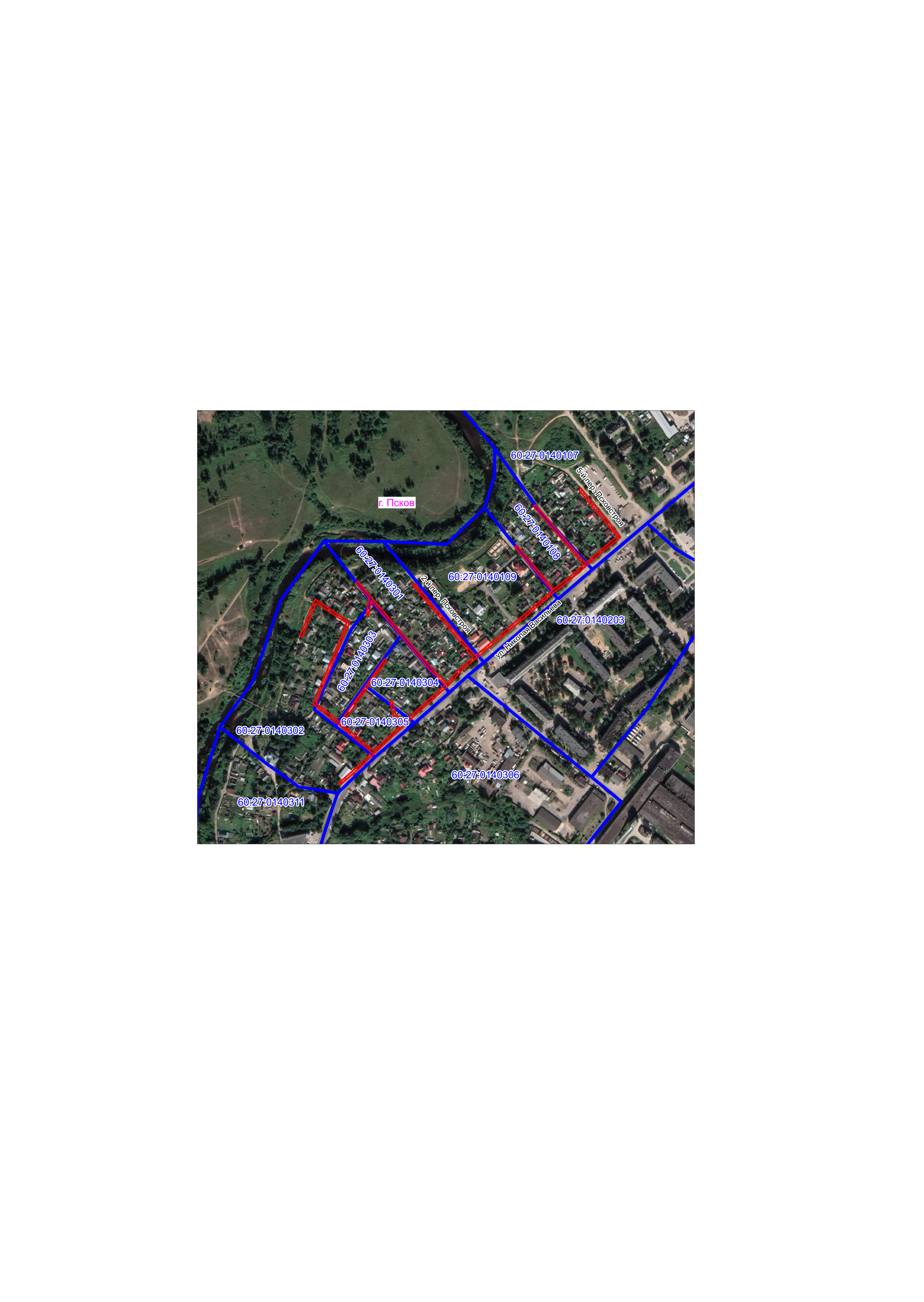 Масштаб 1:5000Используемые условные знаки и обозначения:Каталог координат:Глава Администрации города Пскова                                                                                            Б.А. ЕлкинГраница публичного сервитутаНомер углаX, мY, мСредняя квадратическая погрешность характерной точки1500546,021276388,160,12500570,461276416,710,13500595,071276441,630,14500616,431276415,510,15500639,361276389,190,16500645,051276382,400,17500672,471276347,060,18500701,831276358,850,19500734,431276372,560,110500767,301276386,010,111500804,101276401,140,112500814,561276385,040,113500822,381276372,860,114500836,211276352,140,115500803,031276338,290,116500781,631276329,710,117500783,111276325,990,118500804,551276334,590,119500842,231276350,320,120500825,721276375,060,121500817,921276387,220,122500805,641276406,100,123500765,781276389,710,124500732,891276376,260,125500700,311276362,550,126500673,791276351,900,127500648,171276384,920,128500643,811276390,110,129500681,321276416,950,130500718,461276442,830,131500745,631276461,860,132500743,331276465,140,133500716,161276446,110,134500679,021276420,210,135500641,201276393,160,136500619,491276418,090,137500597,871276444,530,138500621,081276469,110,139500641,331276490,990,140500653,661276476,530,141500676,631276470,610,142500677,631276474,490,143500655,881276480,090,144500644,101276493,920,145500662,231276512,650,146500685,681276538,980,147500703,931276559,510,148500728,641276534,380,149500752,671276514,190,150500775,221276494,890,151500798,851276475,240,152500820,301276456,940,153500839,981276440,460,154500815,931276436,390,155500816,591276432,450,156500843,981276437,080,157500868,361276415,880,158500870,981276418,900,159500858,291276429,590,160500822,881276460,000,161500801,431276478,300,162500777,801276497,950,163500755,251276517,250,164500731,361276537,320,165500706,771276562,320,166500728,561276581,200,167500748,121276604,420,168500771,501276585,420,169500795,751276565,500,170500815,661276548,730,171500841,941276526,640,172500865,541276507,210,173500868,081276510,290,174500844,501276529,720,175500818,241276551,790,176500798,181276568,660,177500774,041276588,520,178500750,691276607,490,179500775,451276637,270,180500792,621276657,150,181500812,451276680,360,182500832,721276704,280,183500855,801276731,200,184500879,641276711,340,185500902,951276691,650,186500926,401276671,600,187500929,001276674,640,188500905,551276694,690,189500882,221276714,400,190500858,351276734,280,191500878,661276759,610,192500897,861276782,330,193500922,051276761,980,194500943,951276742,850,195500967,891276722,380,196500991,991276701,810,197500994,591276704,850,198500970,491276725,420,199500946,571276745,870,1100500924,651276765,020,1101500900,461276785,370,1102500923,581276811,950,1103500943,491276836,070,1104500967,881276816,820,1105500989,851276798,060,1106501018,531276774,560,1107501021,071276777,660,1108500992,411276801,120,1109500970,421276819,920,1110500942,891276841,630,1111500920,521276814,530,1112500896,101276786,450,1113500875,581276762,150,1114500854,021276735,280,1115500829,681276706,880,1116500809,411276682,960,1117500789,581276659,750,1118500772,391276639,850,1119500746,331276608,490,1120500725,701276584,020,1121500702,441276563,870,1122500682,701276541,640,1123500659,291276515,370,1124500639,951276495,370,1125500618,161276471,850,1126500593,771276446,010,1127500567,521276419,410,1128500543,131276390,910,11500546,021276388,160,1